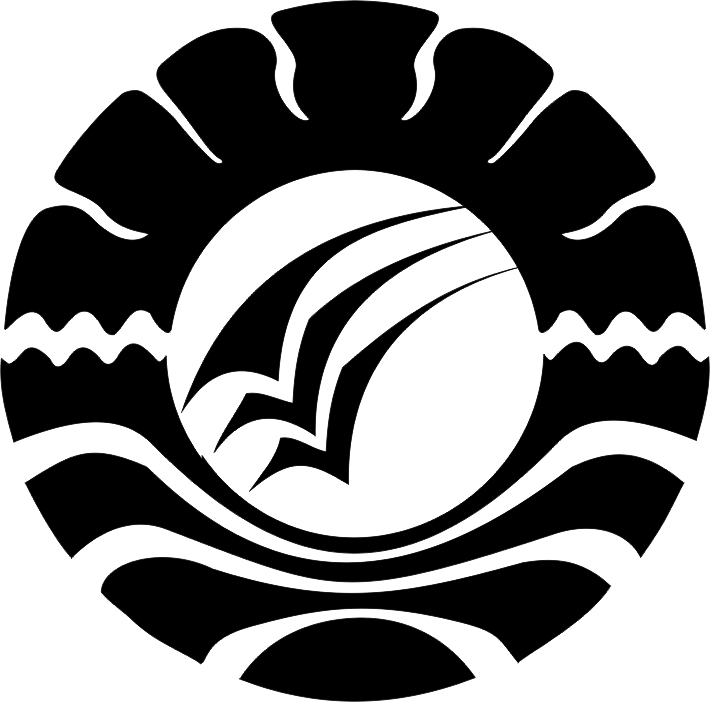 SKRIPSIPENERAPAN PERMAINAN TRADISIONAL CONGKLAK DALAM MENINGKATKAN KEMAMPUAN MEMBILANG ANAK PADA TAMAN KANAK-KANAK TERATAI MAKASSAR FITRIAHPROGRAM STUDI PENDIDIKAN GURU PENDIDIKAN ANAK USIA DINIFAKULTAS ILMU PENDIDIKANUNIVERSITAS NEGERI MAKASSAR2012PENERAPAN PERMAINAN TRADISIONAL CONGKLAK DALAM MENINGKATKAN KEMAMPUAN MEMBILANG ANAK PADA TAMAN KANAK-KANAK TERATAI MAKASSAR SKRIPSI Diajukan Kepada Fakultas Ilmu Pendidikan Universitas Negeri Makassar untuk Memenuhi Sebagian Persyaratan MemperolehGelar Sarjana Pendidikan (S. Pd)FITRIAH084 924 119PROGRAM STUDI PENDIDIKAN GURU PENDIDIKAN ANAK USIA DINIFAKULTAS ILMU PENDIDIKANUNIVERSITAS NEGERI MAKASSAR2012